The so called super PACs have not been in existence for very long since America has remained used to the PACs. The electoral system has been used to the PACs that are political committees with the ability to raise up to $5000 in order to support particular candidates or issues. The super PACs on the other hand may raise unlimited amount from the donors who can remain anonymous if they choose to. The Super PACs are not allowed to donate directly to the individual campaigns or the candidates or the political parties.  The super PACs may use as much money as they may collect to promote what they support or to attack what they oppose. The American political landscape saw the super PACS come into being in 2010 after the Supreme Court’s January 2010 decision in Citizens United V. Federal Election Commission. The 2012 elections were the first to be influenced by the super PACs. However, whether the super PACs are good or bad for democracy is a difficult question and money’s influence on elections generally leaves voters uneasy (Kaufman, 2011).  In some terms yet, the super PACs are good like the large number of political ads that the Americans get to see owing to these super PACs and the large amount of funds that they inject. Yet, it is important that the money they inject into the electoral system can provide significant support to campaigns and in this manner, they may be helping rather than hindering democracy.References: Kaufman, S. (2011). 2012 U.S. Elections the First Influenced by “Super PACs” . In IIP Digital. Retrieved December 29, 2015, from http://iipdigital.usembassy.gov/st/english/article/2011/10/20111027114031nehpets0.9594385.html#axzz3vikjIqqu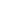 